__________________________________________________________________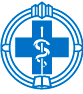 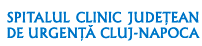 SERVICIUL R.U.N.O.                                                                                   APROBAT     MANAGER,         							             Prof. Univ. Dr. Claudia GHERMANPROCES VERBALFINAL REGISTRATOR MEDICAL-perioadă determinatăÎntocmit astăzi, 29.07.2022 cu ocazia centralizării rezultatelor obținute în urma susținerii cocursului de ocupare a posturilor vacante – perioadă determinată. 	Rezultatul final este:Comisia de concurs:Membru: Director Îngrijiri, As.Med.Pr.Lic. Eva KisMembru: Șef serviciu Dardai DianaMembru: Registrator medical Mocean RamonaSecretar: As. Dorina GârboanCODValidare dosarePunctaj proba scrisăRezultate proba scrisăPunctaj proba practicăRezultate proba practicăPunctaj interviuRezultate interviuPunctaj finalRezultat final28631Admis85Admis85Admis80Admis83,33Admis29079Admis64Admis98Admis59Admis73,66Admis